Publicado en  el 28/11/2013 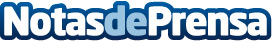 O PIB galego rexistrou no terceiro trimestre taxas positivas por primeira vez desde o ano 2011A economía galega rexistrou taxas positivas de crecemento durante o terceiro trimestre do ano, o que supón que, por primeira vez dende o ano 2011, o Produto Interior Bruto (PIB) de Galicia medra en comparación co trimestre anterior. Así mesmo, a economía galega tivo unha evolución interanual mellor que a estatal, o que lle permite manter o diferencial positivo co conxunto de España.Datos de contacto:Xunta de GaliciaNota de prensa publicada en: https://www.notasdeprensa.es/o-pib-galego-rexistrou-no-terceiro-trimestre_1 Categorias: Galicia http://www.notasdeprensa.es